Seminario di formazionela previdenza complementare nella ScuolaIl Fondo EsperoAl presidente di Proteo Fare Sapere Benevento…l… sottoscritt…chiede di partecipare al seminario di formazione sul tema La previdenza complementare nella Scuola. Il Fondo Espero che si svolgerà giovedì 15 novembre 2018, dalle 15:00 alle 19:00, nella sala Giuseppe Di Vittorio della Camera del lavoro Cgil di Benevento, in via Leonardo Bianchi 9.        Benevento, ________________________	                                            Firma ________________________________INOLTRARE  LA  PRENOTAZIONE Abenevento@proteofaresapere.itPer ulteriori informazioniMario Morelli Presidente Proteo Benevento 347 479 1551Enrico Macrì Segretario provinciale Flc Cgil Benevento 340 142 5292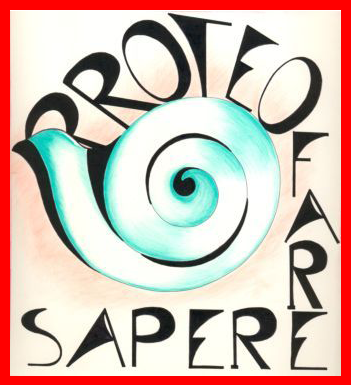 BENEVENTO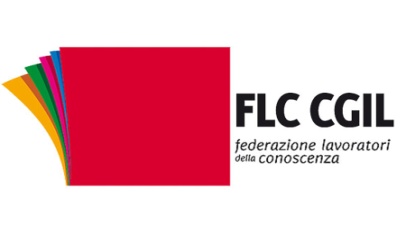 BENEVENTONomeNomeNomecognomecognomecognomenat… aaaaprov.residente aresidente aresidente aresidente acapcapviaviaviavian.prov.tel.tel.e-maile-maile-maile-mail